Anmeldeformular für SeminarinteressentenSeminar: Völkerrecht im CyberspaceUni Heidelberg und Kiel mit FU BerlinProf. Dr. Anne Peters / Prof. Dr. Andreas von ArnauldSS 2018, 6. - 8. Juli 2017, Sehlendorf / OstseeBitte ausgefüllt zurück an Dr. Raffaela Kunz: kunz@mpil.de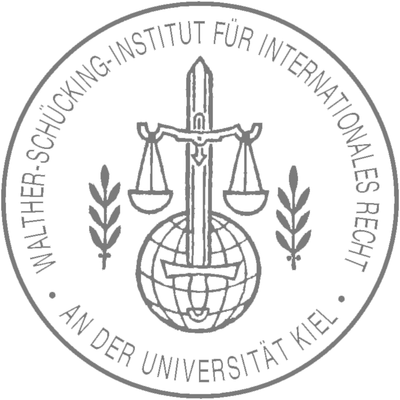 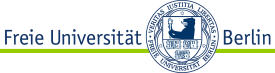 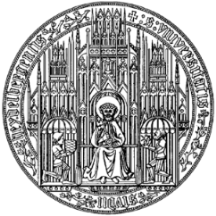 Name, Vorname:Matrikelnummer:E-Mail-Adresse:Anschrift:Telefonnummer:Semesterzahl:Schwerpunkt:Haben Sie Vorlesungen imVölkerrecht besucht? Falls ja, welche?	Haben Sie bereits eine Seminararbeitverfasst. Falls ja, Thema?Haben Sie Vorkenntnisse in den Rechtsgebieten des Seminars?Grund für die Teilnahme am Seminar und Ihre diesbezüglichen Lernziele:Wunschthema Nr. und Stichwort:Ausweichthema Nr. und Stichwort:Sonstige Bemerkungen: